Unterschrift: 	Absichtserklärung Partner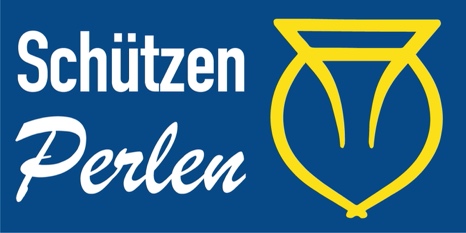  Spender Inserat 1/1 Seite Inserat ½ Seiteab Fr. 100.-Schützenfest 2024 und 2026Schützenfest 2024 und 2026Fr.       2024 - Fr. 350.- 2024 - Fr. 250.- 2024 und 2026 - Fr. 600.- 2024 und 2026 - Fr. 400.- (einmalig)GönnerStichpartner 2024 und 2026Hauptpartner 2024 und 2026ab Fr. 500.-ab Fr. 1'000.-ab Fr. 2'500.-Fr.      Fr.      Fr.      KontaktangabenKontaktangabenFirma:Name / Vorname:Adresse:PLZ / Ort:Telefon:E-Mail:Datum: